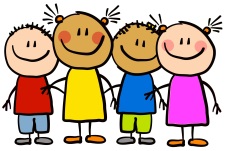 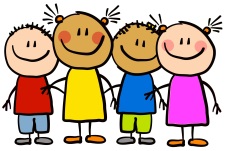 This WeekThis week we have been learning about people who help us. We have listened to Jackie our lollipop lady tell us all about road safety and how to cross a road safely. She even came in her uniform to show us! The children loved listening to this and loved seeing Jackie in her bright yellow coat! We have been very busy dressing up as fire fighters, police and doctors, acting out in our play as people who can help save others from danger. Class 5 attendance- 94.3%This WeekThis week we have been learning about people who help us. We have listened to Jackie our lollipop lady tell us all about road safety and how to cross a road safely. She even came in her uniform to show us! The children loved listening to this and loved seeing Jackie in her bright yellow coat! We have been very busy dressing up as fire fighters, police and doctors, acting out in our play as people who can help save others from danger. Class 5 attendance- 94.3%Next weekNext week we will be continuing with our story ‘Snow Bear’ and looking at making some actions to help us retell the story. We will be focusing on pattern in our maths lessons, trying to identify a pattern and follow it by colour.  Next week in phonics the children will be learning the sounds ‘m’, ‘a’, ‘v’ and ‘y’.  Stars of the weekThis week Miss Terry, Mrs Bailey and Miss Hosford have chosen…Emilie-May- for being very kind and helpful around the classroom towards others and for showing a positive attitude towards her learning. Ivy- for settling into nursery brilliantly and for always using her manners to others. Well done! HomeworkHomework will be given out to children attending nursery at the beginning of the week on Wednesday’s. Children attending nursery full time or at the end of the week will receive their homework on Friday. This homework should be completed and returned to your child’s class teacher by the date stated on the sheet. Homework can be returned by uploading photographs to Tapestry or a physical copy can be handed in too.HomeworkHomework will be given out to children attending nursery at the beginning of the week on Wednesday’s. Children attending nursery full time or at the end of the week will receive their homework on Friday. This homework should be completed and returned to your child’s class teacher by the date stated on the sheet. Homework can be returned by uploading photographs to Tapestry or a physical copy can be handed in too.Reminders Please remember to pack your childs bag with a couple of spare clothes in case they get wet or have an accident. Can we also ask that parents hand over or make a member of staff aware if there are any letters/forms in your childs bag that needs handing in. Reminders Please remember to pack your childs bag with a couple of spare clothes in case they get wet or have an accident. Can we also ask that parents hand over or make a member of staff aware if there are any letters/forms in your childs bag that needs handing in. 